VSTUPNÍ ČÁSTNázev moduluKresba (navrhování designu)Kód modulu82-m-4/AD58Typ vzděláváníOdborné vzděláváníTyp modulu(odborný) teoreticko–praktickýVyužitelnost vzdělávacího moduluKategorie dosaženého vzděláníM (EQF úroveň 4)Skupiny oborů82 - Umění a užité uměníKomplexní úlohaObory vzdělání - poznámky82-41-M/17 Multimediální tvorba82-41-M/05 Grafický designDélka modulu (počet hodin)12Poznámka k délce moduluPlatnost modulu od30. 04. 2020Platnost modulu doVstupní předpokladyNejsou stanovenyJÁDRO MODULUCharakteristika moduluCílem modulu je vyložit látku tak, aby jí porozuměl začínající žák. Jasně informuje o designerských nápadech užitých v profesionální praxi.

Modul je zaměřen na designerské přístupy s ohledem na stavbu, proporci, materiálovou strukturu, kompozici a realizaci výsledného návrhu. Modul rozebírá různé způsoby, jak rozvinout schopnost pozorovat a zaznamenat nápady na papíře. Teorie designerského jazyka je základem k další praktické zkušenosti, na kterou navazují další odborné moduly.Žák po absolvování modulu využije v praxi znalost kresebných technik v propojení s designovou terminologií.Očekávané výsledky učeníŽák:používá názvosloví týkající se designuvyužívá znalosti základního designerského jazykaosvojuje si výtvarné a tvůrčí zásadyosvojuje si designerské přístupy s ohledem na stavbu, proporci, materiálovou strukturu, kompozici a realizacisnaží se porozumět vztahům mezi formou a prostoremmá přehled o podkladových materiálech pro designerskou kresbuosvojuje si kompoziční dovednosti, umístění do formátupoužívá výrazové možnosti navrhovaného designu ve vztahu k reprezentaci a účelu kresbyObsah vzdělávání (rozpis učiva)Obsahové okruhy vzdělání:1. Úvoddesignerské přístupyvýtvarné zásadydesign jako proces tvorbysoudobý designúčel kresby, komu je kresba určena2. Techniky a typy kresbydvourozměrný a trojrozměrný typ kresbytypy uměleckých skic podle záměrupozorovací skicaanalytická skica3. Formát a kompoziceumístění do formátukompozicerozměry standardizovaných papírů4. Materiálydruhy papíruskicákkreslící prostředky pevnékreslící prostředky tekuté5. Reprezentace a kresba, realizacesrozumitelnost a prezentace návrhumyšlenka návrhukomunikaceUčební činnosti žáků a strategie výukyStrategie učení: ve výuce se doporučuje kombinovat níže uvedené metody výuky.Metody slovní:monologický výklad s prezentací(designerské přístupy, terminologie)orientace žáků v učivu (diskuze, ústní zkoušení)Metody názorně demonstrační:pozorování, předvádění, projekce - ukázky jednotlivých typů kreseb a jejich použití na konkrétních příkladechPřímé vyučování:orientace žáků v učivu(diskuze, ústní zkoušení)znalost kresebných postupů orientace v historii designuorientace v soudobém designuhodnocení písemných pracíhodnocení ústního zkoušeníaktivní zapojení do výukyzodpovídání na kontrolní otázky vyučujícíhoSpecifikace domácího úkolu:zadaný úkol s ohledem na individuální dovednosti žákůpříprava referátu(například výběr známého českého nebo zahraničního designéra)Specifikace písemné práce:základní pojmy designerského jazykaUčební činnosti žáků:seznámí se s designovou terminologiíaktivně se zapojují do výuky a zodpovídají kontrolní otázky vyučujícíhopoužívá postupy a využívá poznatky při navrhovánípoužívá postupy a využívá poznatky designerského kreslenízískané teoretické vědomosti aplikuje na konkrtétní praktické zadáníZařazení do učebního plánu, ročník1. ročník nebo 2.ročníkVÝSTUPNÍ ČÁSTZpůsob ověřování dosažených výsledkůÚstní forma zkoušeníznalosti odborné terminologieprezentace referátuPísemná forma zkoušenízákladní pojmy designerského jazykaOvěřované okruhy:znalosti kresebných technik a designerských postupůnástroje a materiály v profesionální kresběpředhled o současném navrhování designuKritéria hodnoceníprospěl – neprospěl1 – žák výborně využívá znalosti kresebných technik a designerských postupů. Ústní zkoušení, odevzdané písemné práce i domácí práce jsou na vysoké úrovni.2 – žák velmi dobře využívá znalosti kresebných technik a designerských postupů. Ústní zkoušení, odevzdané písemné práce i domácí práce jsou na chvalitebné úrovni.3 – žák dobře využívá znalosti kresebných technik a designerských postupů. Ústní zkoušení, odevzdané písemné práce i domácí práce jsou na dobré úrovni.4 – žák dostatečně využívá znalosti kresebných technik a designerských postupů. Ústní zkoušení, odevzdané písemné práce i domácí práce jsou na nízké úrovni.hranice úspěšnosti zkoušky – žák nedostatečně využívá znalosti kresebných technik a designerských postupů. Ústní zkoušení, odevzdané písemné práce i domácí práce nejsou dostatečné úrovně.Pro splnění modulu ho musí žák absolvovat s maximální absencí do 25%.Doporučená literaturaZELL, Mo. Škola kreslení a modelování pro architekty. Slovart, 2008. 144 s. ISBN 978-80-7391-154-6SMITH, Ray. Encyklopedie výtvarných technik a materiálů. - 3. vyd. Slovart, 2013. 384 s. ISBN 978-80-7391-482-0.AMBROSE, Gavin. Designové myšlení – Grafický design. Computer press, 2008. 192 s. ISBN 978-80-2513-245-6PoznámkyObsahové upřesněníOV RVP - Odborné vzdělávání ve vztahu k RVPMateriál vznikl v rámci projektu Modernizace odborného vzdělávání (MOV), který byl spolufinancován z Evropských strukturálních a investičních fondů a jehož realizaci zajišťoval Národní pedagogický institut České republiky. Autorem materiálu a všech jeho částí, není-li uvedeno jinak, je Hana Háblová. Creative Commons CC BY SA 4.0 – Uveďte původ – Zachovejte licenci 4.0 Mezinárodní.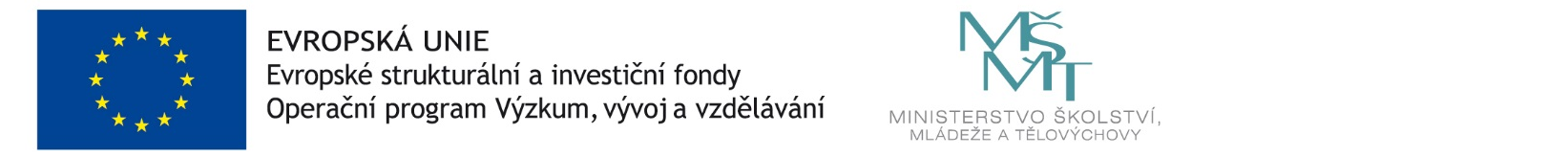 